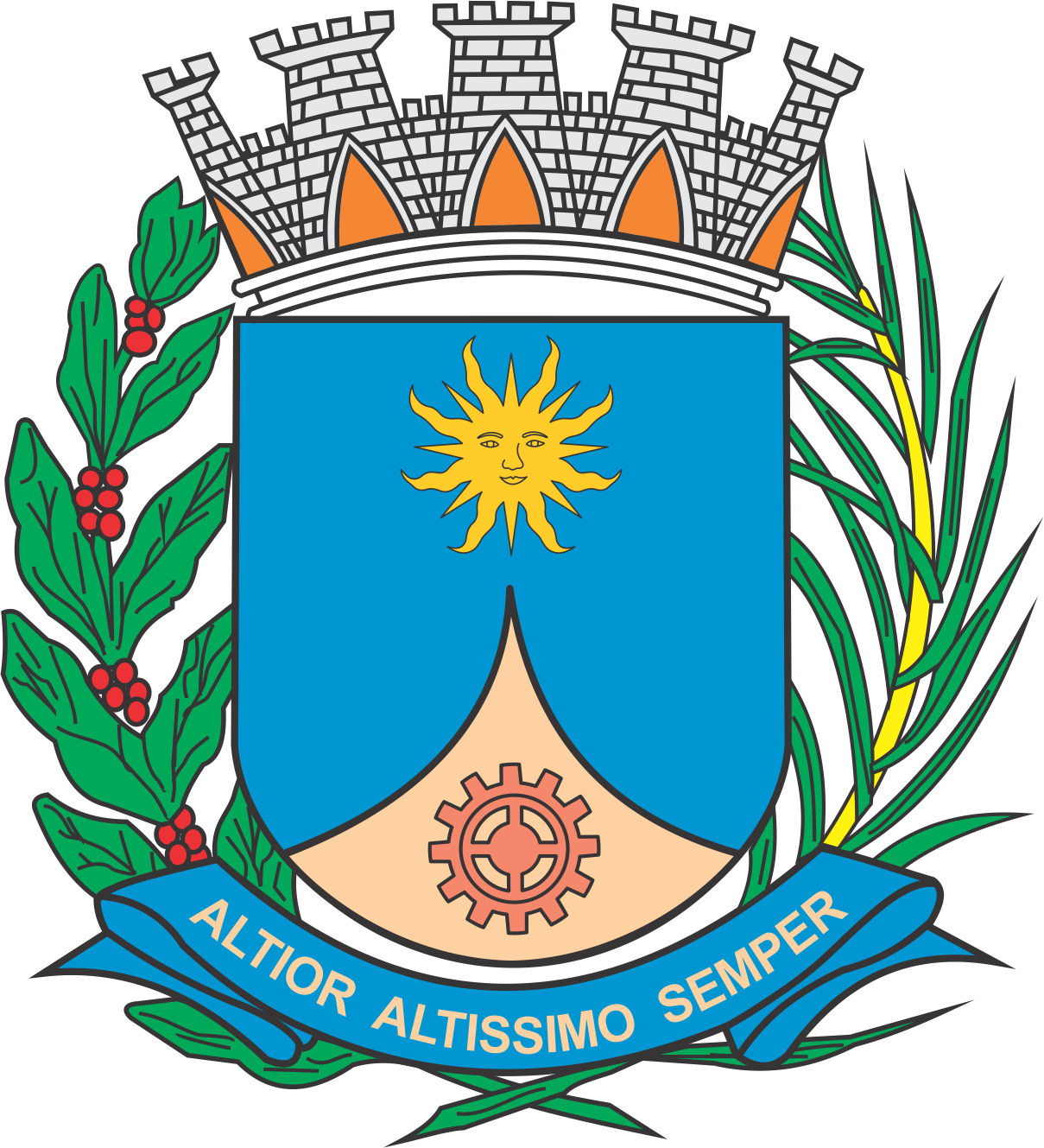 CÂMARA MUNICIPAL DE ARARAQUARAAUTÓGRAFO NÚMERO 325/2019PROJETO DE LEI NÚMERO 332/2019Dispõe sobre a autorização para a concessão de subvenção social e auxílios às entidades de assistência social, e dá outras providências.		Art. 1º  Fica o Poder Executivo autorizado a abrir um crédito adicional suplementar, até o limite de R$ 121.036,78 (cento e vinte e um mil, trinta e seis reais e setenta e oito centavos), para liberação de subvenção social e auxílios às entidades de assistência social, conforme demonstrativo abaixo:		Art. 2º  O crédito autorizado no artigo 1º desta lei será coberto com recursos orçamentários provenientes de anulação parcial da dotação abaixo vigente e especificada:		Art. 3º  Fica o Poder Executivo autorizado a conceder, no corrente exercício, subvenções sociais às entidades de assistência social, no valor de R$ 823.385,00 (oitocentos e vinte e três mil, trezentos e oitenta e cinco reais), destinadas à manutenção das mesmas, com despesas de custeio, conforme demonstrativo abaixo:		Art. 4º  Fica o Poder Executivo autorizado a conceder no corrente exercício, auxílios às entidades de assistência social, no valor de R$ 61.951,87 (sessenta e um mil, novecentos e cinquenta e um reais e oitenta e sete centavos), destinados à aquisição de equipamentos, conforme demonstrativo abaixo: 		Art. 5º  Os recursos financeiros que garantirão a concessão de subvenção social e auxílios, referido no art. 3º e 4º desta lei, serão oriundos da destinação do imposto de renda, através de Lei de Incentivos Fiscais, realizadas por pessoas jurídicas e físicas ao Fundo Municipal dos Direitos da Criança e do Adolescente de Araraquara.			Art. 6º  As entidades beneficiadas obrigam-se a utilizar dos recursos, exclusivamente conforme plano de trabalho previamente aprovado pelo Conselho Municipal da Criança e do Adolescente de Araraquara. 		Parágrafo único.  Caso os recursos sejam utilizados em desacordo com o plano de trabalho especificado no “caput” deste artigo, poderão ser aplicadas as sanções descritas no art. 73 da Lei Federal nº 13.019, de 31 de julho de 2014.		Art. 7º  O recurso orçamentário que garantirá a concessão de subvenção social e auxílios, referido no art. 3º e 4º desta lei serão oriundos do Poder Executivo através do Fundo Municipal para a Infância e Juventude/ Conselho Municipal da Criança e do Adolescente de Araraquara, consoante o orçamento vigente, dotação 253 – 18.01.335043.08.243.057.2.064 e 254 – 18.01.445042.08.243.057.2.064.		Art. 8º  A utilização dos recursos financeiros, a entrega e o processo de prestação de contas pelas entidades deverão atender às normas instituídas:		I – pela Lei Federal nº 13.019, de 31 de julho de 2014;		II – pelo Decreto nº 11.434, de 18 de julho de 2017; e 		III – pelo termo de colaboração que será celebrado com as entidades beneficiadas.		§ 1º  O não cumprimento dos prazos estabelecidos acarretará em sanções à entidade conforme os dispositivos legais.		§ 2º  Caso haja qualquer aditamento ou supressão das normas instituídas acima citadas, assim como sua substituição, estarão em voga às normas indicadas pela versão mais recente das mesmas.		§ 3º  Caso exista saldo não utilizado, este deverá ser restituído à Prefeitura do Município de Araraquara, Banco do Brasil S/A, agência 0082-5, conta corrente 83.731-8 (Fundo Municipal dos Direitos da Criança e do Adolescente de Araraquara - Conselho Municipal da Criança e do Adolescente de Araraquara) com identificação do CNPJ da entidade depositante.		Art. 9º  Fica incluso o presente crédito adicional suplementar na Lei nº 9.138, de 29 de novembro de 2017 (Plano Plurianual - PPA), na Lei nº 9.320, de 18 de julho de 2018 (Lei de Diretrizes Orçamentárias - LDO), e na Lei nº 9.443, de 21 de dezembro de 2018 (Lei Orçamentária Anual - LOA).		Art. 10.  Esta lei entra em vigor na data de sua publicação.		CÂMARA MUNICIPAL DE ARARAQUARA, aos 09 (nove) dias do mês de outubro do ano de 2019 (dois mil e dezenove).TENENTE SANTANAPresidente02PODER EXECUTIVOPODER EXECUTIVOPODER EXECUTIVO02.18FUNDO MUNICIPAL DOS DIREITOS DA CRIANÇA E DO ADOLESCENTEFUNDO MUNICIPAL DOS DIREITOS DA CRIANÇA E DO ADOLESCENTEFUNDO MUNICIPAL DOS DIREITOS DA CRIANÇA E DO ADOLESCENTE02.18.01FUNDO MUNICIPAL DOS DIREITOS DA CRIANÇA E DO ADOLESCENTEFUNDO MUNICIPAL DOS DIREITOS DA CRIANÇA E DO ADOLESCENTEFUNDO MUNICIPAL DOS DIREITOS DA CRIANÇA E DO ADOLESCENTEFUNCIONAL PROGRAMÁTICAFUNCIONAL PROGRAMÁTICAFUNCIONAL PROGRAMÁTICAFUNCIONAL PROGRAMÁTICA08ASSISTÊNCIA SOCIAL08.243ASSISTÊNCIA À CRIANÇA E AO ADOLESCENTE08.243.057SISTEMA DE GARANTIA DE DIREITOS DA CRIANÇA E DO ADOLESCENTE08.241.057.2ATIVIDADES08.241.057.2.064SUBVENÇÕES E AUXÍLIOS ÀS ENTIDADES REGISTRADAS NO CONSELHOR$121.036,78CATEGORIA ECONÔMICACATEGORIA ECONÔMICACATEGORIA ECONÔMICACATEGORIA ECONÔMICA3.3.50.43SUBVENÇÕES SOCIAISR$121.036,78FONTE DE RECURSOS3 – RECURSOS PRÓPRIOS DE FUNDOS ESPECIAIS DE DESPESA-VINCULADOS  02PODER EXECUTIVOPODER EXECUTIVOPODER EXECUTIVO02.18FUNDO MUNICIPAL DOS DIREITOS DA CRIANÇA E DO ADOLESCENTEFUNDO MUNICIPAL DOS DIREITOS DA CRIANÇA E DO ADOLESCENTEFUNDO MUNICIPAL DOS DIREITOS DA CRIANÇA E DO ADOLESCENTE02.18.01FUNDO MUNICIPAL DOS DIREITOS DA CRIANÇA E DO ADOLESCENTEFUNDO MUNICIPAL DOS DIREITOS DA CRIANÇA E DO ADOLESCENTEFUNDO MUNICIPAL DOS DIREITOS DA CRIANÇA E DO ADOLESCENTEFUNCIONAL PROGRAMÁTICAFUNCIONAL PROGRAMÁTICAFUNCIONAL PROGRAMÁTICAFUNCIONAL PROGRAMÁTICA08ASSISTÊNCIA SOCIAL08.243ASSISTÊNCIA À CRIANÇA E AO ADOLESCENTE08.243.057SISTEMA DE GARANTIA DE DIREITOS DA CRIANÇA E DO ADOLESCENTE08.241.057.2ATIVIDADES08.241.057.2.064SUBVENÇÕES E AUXÍLIOS ÀS ENTIDADES REGISTRADAS NO CONSELHOR$11.115,90CATEGORIA ECONÔMICACATEGORIA ECONÔMICACATEGORIA ECONÔMICACATEGORIA ECONÔMICA4.4.50.42AUXÍLIOR$11.115,90FONTE DE RECURSOS3 – RECURSOS PRÓPRIOS DE FUNDOS ESPECIAIS DE DESPESA-VINCULADOS  02.19FUNDO MUNICIPAL DO IDOSOFUNDO MUNICIPAL DO IDOSOFUNDO MUNICIPAL DO IDOSO02.19.01FUNDO MUNICIPAL DO IDOSOFUNDO MUNICIPAL DO IDOSOFUNDO MUNICIPAL DO IDOSOFUNCIONAL PROGRAMÁTICAFUNCIONAL PROGRAMÁTICAFUNCIONAL PROGRAMÁTICAFUNCIONAL PROGRAMÁTICA08ASSISTÊNCIA SOCIAL08.241ASSISTÊNCIA AO IDOSO08.241.037SISTEMA DE GARANTIA DOS DIREITOS DOS IDOSO08.241.037.2ATIVIDADES08.241.037.2.064SUBVENÇÕES E AUXÍLIOS ÀS ENTIDADES REGISTRADAS NO CONSELHOR$109.920.88CATEGORIA ECONÔMICACATEGORIA ECONÔMICACATEGORIA ECONÔMICACATEGORIA ECONÔMICA3.3.50.43SUBVENÇÕES SOCIAISR$109.920,88FONTE DE RECURSOS3 – RECURSOS PRÓPRIOS DE FUNDOS ESPECIAIS DE DESPESA-VINCULADOS  EntidadeCNPJValorAssociação de Atendimento Educacional Especializado66.998.931/0001-39129.451,46Associação de Pais e Amigos dos Excepcionais de Araraquara43.976.844/0001-8526.903,56Associação Cultural Ary Luiz Bombarda07.112.164/0001-5030.206,09Casa Betânia43.971.217/0001-5134.631,86Casa Mater Raio de Luz02.607.563/0001-7812.505,63Centro Comunitário Nossa Senhora do Carmo43.977.073/0001-4043.084,72Centro Cultural e Assistencial Oficina das Meninas05.076.313/0001-4776.433,33Centro Espírita Eurípedes Barsanulfo00.977.115/0001-3082.953,86Fundação Toque – Fundação para o Bem-Estar Educacional, Esportivo, Social, Cultural e Ocupacional de Araraquara e Região - FUNBESCO 08.409.109/0001-9917.641,22Instituto Conviva Down de Araraquara20.299.625/0001-0344.419,38Lar Caminho e Paz 08.283.719/0001-9920.274,13Lar da Criança Renascer74.493.065/0001-5258.060,70Lar Escola Redenção50.400.951/0001-2674.935,73Liga de Assistência Cristo Rei 43.975.580/0001-4525.897,91PARA DV - Associação para o Apoio e Integração do Deficiente Visual01.053.806/0001-0013.681,74Sociedade Amigos do Bairro Santa Angelina45.268.463/0001-7734.741,25Sociedade Beneficente Escola do Mestre Jesus44.240.737/0001-5736.604,42Sociedade de Educação e Promoção Social Imaculada Conceição43.975.465/0009-2860.958,01EntidadeCNPJValorLiceu Coração de Jesus60.463.072/0015-0056.179,87Fundação Toque – Fundação para o Bem-Estar Educacional, Esportivo, Social, Cultural e Ocupacional de Araraquara e Região - FUNBESCO 08.409.109/0001-995.772,00